Funding for this project was provided by the United States Department of Housing and Urban Development through the Community Development Block Grant National Disaster Recovery Program, as administered by the State of Connecticut, Department of Housing. This publication does not express the views of the Department of Housing or the State of Connecticut. The views and opinions expressed are those of the authors.Project support comes from the Connecticut Institute for Resilience and Climate Adaptation (CIRCA).  CIRCA’s mission is to increase the resilience and sustainability of communities vulnerable to the growing impacts of climate change on the natural, built, and human environments.

More information about CIRCA can be found at circa.uconn.edu
More information about Resilient Connecticut can be found at resilientconnecticut.uconn.edu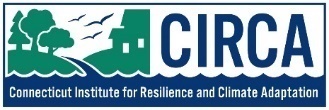 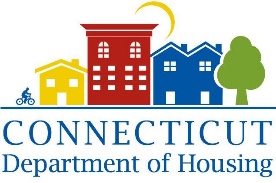 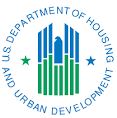 